Hauptgebäude (Verwaltung) (1a Pförtner)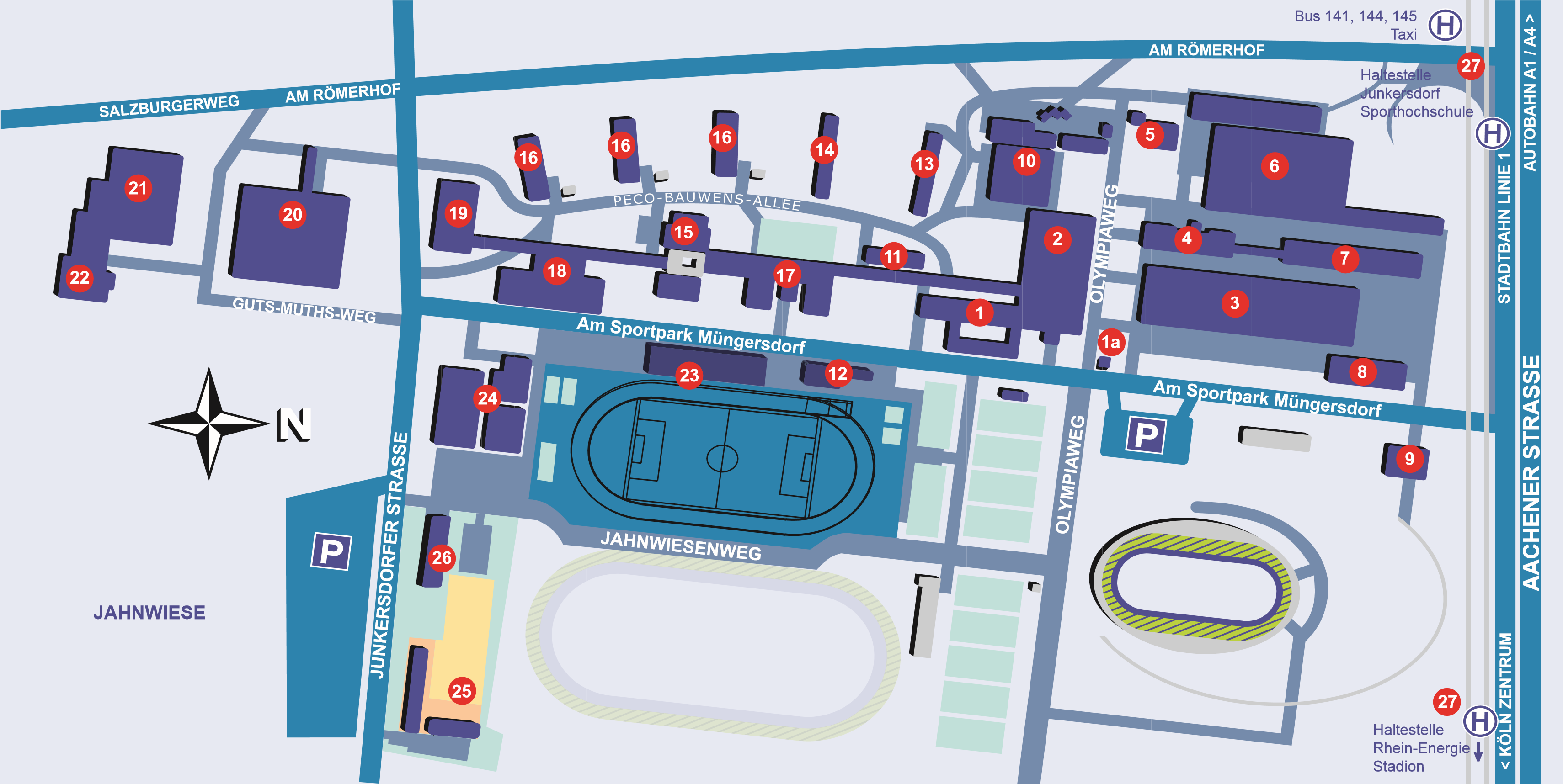 Hörsaal-Trakt (Hörsäle 1-3 / Seminarraum 10)Nordhallen (Hallen 21-24)                   (Geräteturnen / Ballspiele / Mehrzweckhalle)Institutsgebäude I (Seminarräume 04-09)Institutsgebäude III (Pressestelle / Universitäre Weiterbildung)Leichtathletikzentrum (Hallen 18-20 / Seminarraum 01)                                    (Wurf-u.Hochsprung / Lauf-u. Weit                                     sprung / Kondition / Massageraum) 7 Zentralbibliothek der Sportwissenschaften8 Institutsgebäude II (Rechenzentrum / Digitales Medien                                 Zentrum / Hennes Weisweiler Akademie) 09 Studentenwohnheim (Turm)Mensa / Cafeteria (Sport-Schießstand)WerkstättenMagazinraum (Sportgeräte)Wohn- und LehrgangsheimInstitutsgebäude IV (Zentr. f. Olympische Studien / Carl u.                                  Liseselott Diem Archiv / Dt. Golf Archiv)Musisches Forum (Halle 03 / Gymnastik, Rhythmik, Tanz)StudentenwohnheimeHallen 01 und 02 (Geräteturnen)Hallen 04 bis 07 (Gymnastik, Rhythmik, Tanz / Ballspiele /                               Mehrzweckhalle)Halle 08 (Mehrzweckhalle) Schwimmzentrum (Hallen 12 - 15 / Schwimm- u. Sprung-                                 halle / Lehrbecken / Konditionshalle)Leistungszentrum Hockey u. Judo (Hallen 16 und 17 /                                                       Seminarraum 02)Gästehaus / CafeteriaNetCologne Stadion (Seminarräume 13 bis 15 /                                    Leichtathletikanlage)Hallen 09 und 10 (Mehrzweckhalle / Ballspiele)Beachvolleyball AnlageInstitutsgebäude VHaltestellen KVB